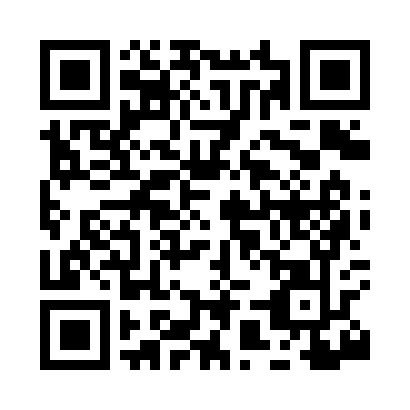 Prayer times for Heldt, Wyoming, USAMon 1 Jul 2024 - Wed 31 Jul 2024High Latitude Method: Angle Based RulePrayer Calculation Method: Islamic Society of North AmericaAsar Calculation Method: ShafiPrayer times provided by https://www.salahtimes.comDateDayFajrSunriseDhuhrAsrMaghribIsha1Mon3:435:261:015:048:3710:202Tue3:445:271:025:048:3610:193Wed3:445:271:025:048:3610:194Thu3:455:281:025:048:3610:185Fri3:465:281:025:048:3610:186Sat3:475:291:025:048:3510:177Sun3:485:301:025:048:3510:168Mon3:495:301:035:048:3510:169Tue3:505:311:035:048:3410:1510Wed3:515:321:035:048:3410:1411Thu3:525:321:035:048:3310:1312Fri3:535:331:035:048:3310:1213Sat3:555:341:035:048:3210:1114Sun3:565:351:035:048:3110:1015Mon3:575:361:035:048:3110:0916Tue3:585:361:045:048:3010:0817Wed3:595:371:045:048:2910:0718Thu4:015:381:045:048:2910:0619Fri4:025:391:045:048:2810:0520Sat4:035:401:045:048:2710:0421Sun4:055:411:045:038:2610:0222Mon4:065:421:045:038:2510:0123Tue4:075:431:045:038:2510:0024Wed4:095:441:045:038:249:5825Thu4:105:451:045:028:239:5726Fri4:115:461:045:028:229:5627Sat4:135:471:045:028:219:5428Sun4:145:481:045:018:209:5329Mon4:165:491:045:018:199:5130Tue4:175:501:045:018:189:5031Wed4:195:511:045:008:169:48